Bildauswahl mit Erläuterungstexten in den Bildern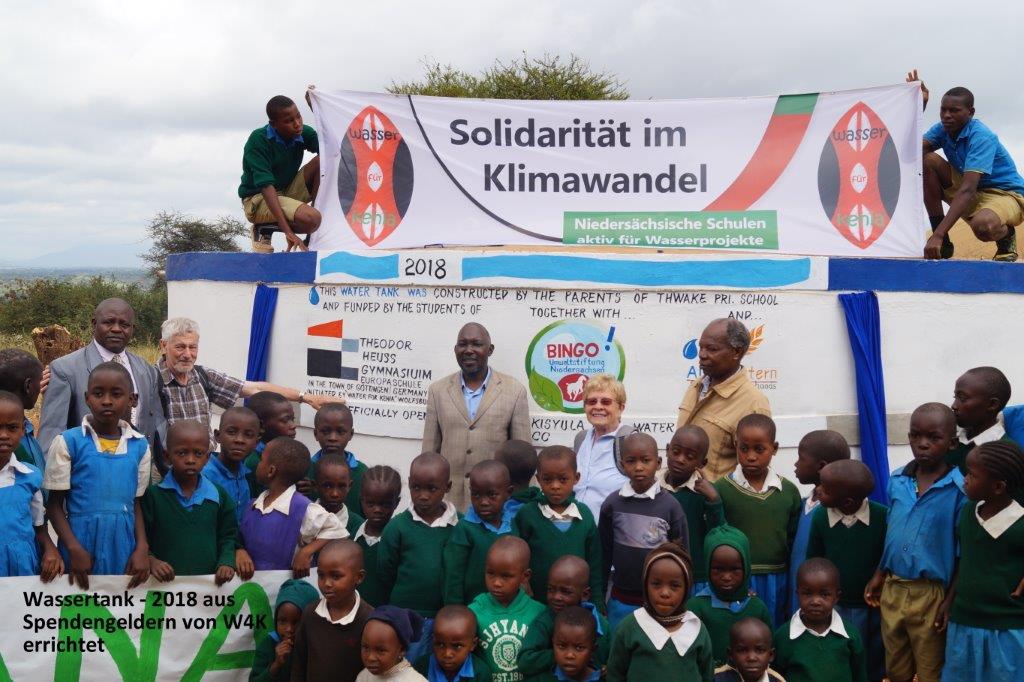 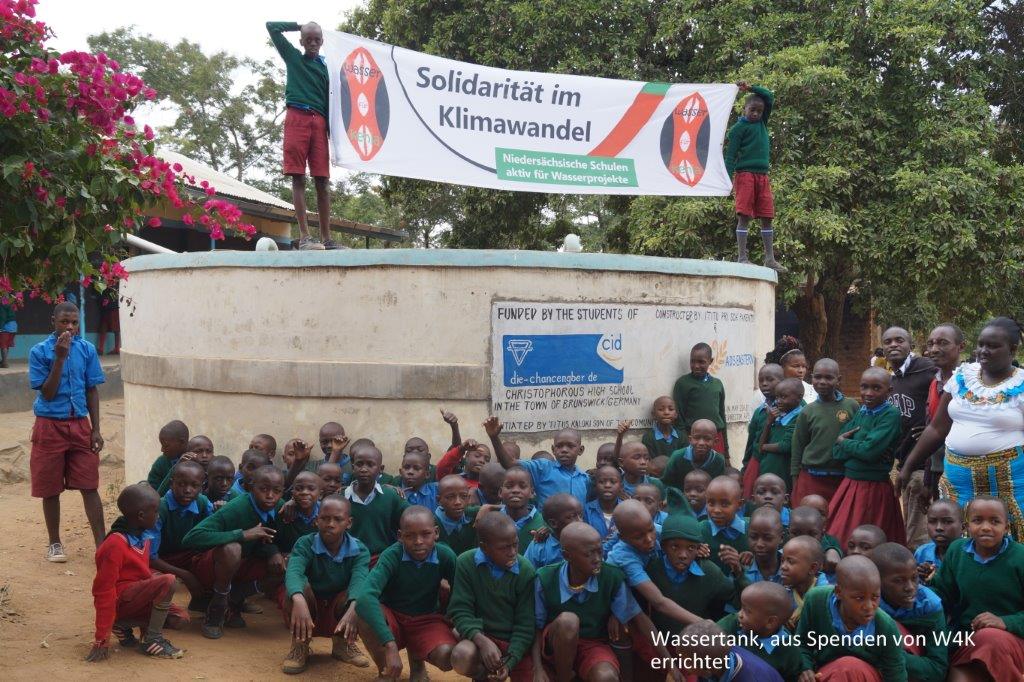 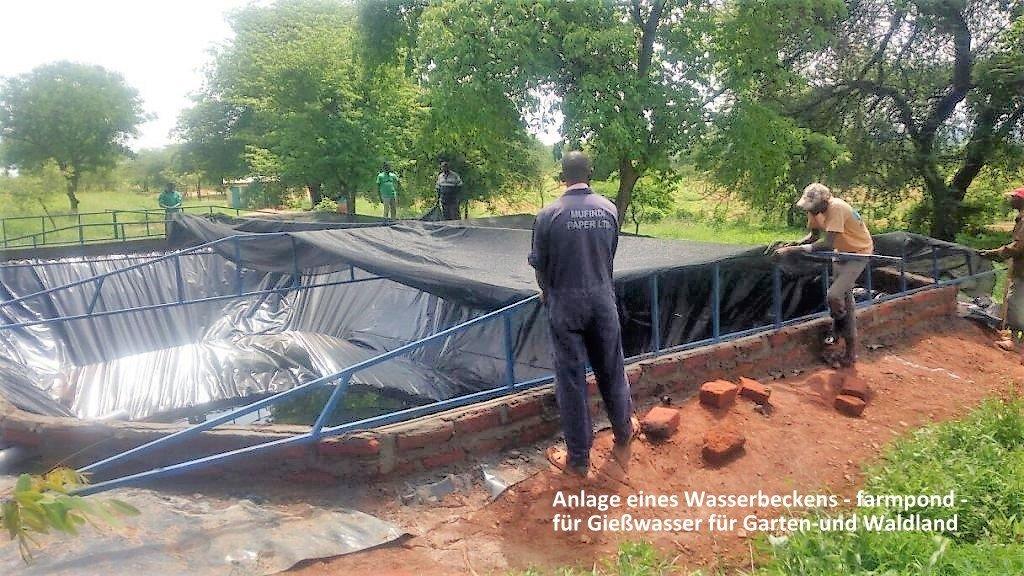 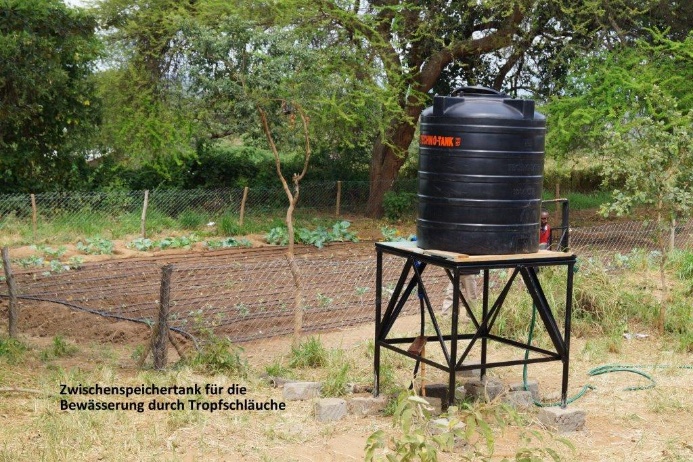 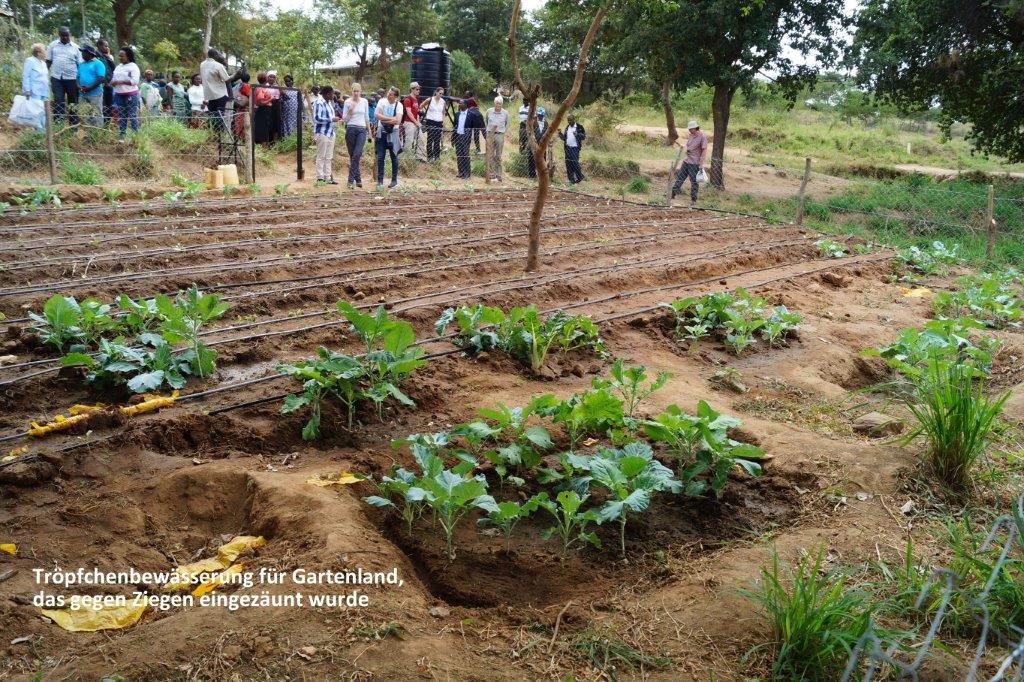 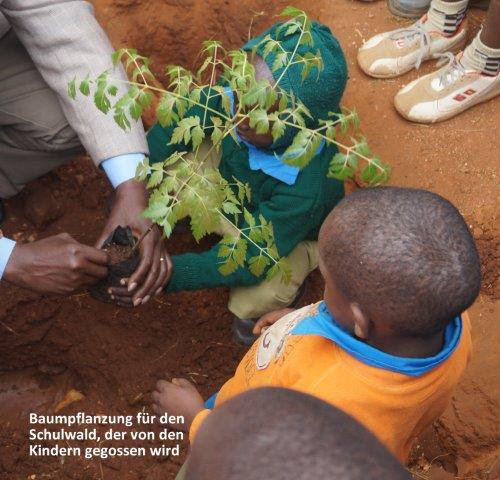 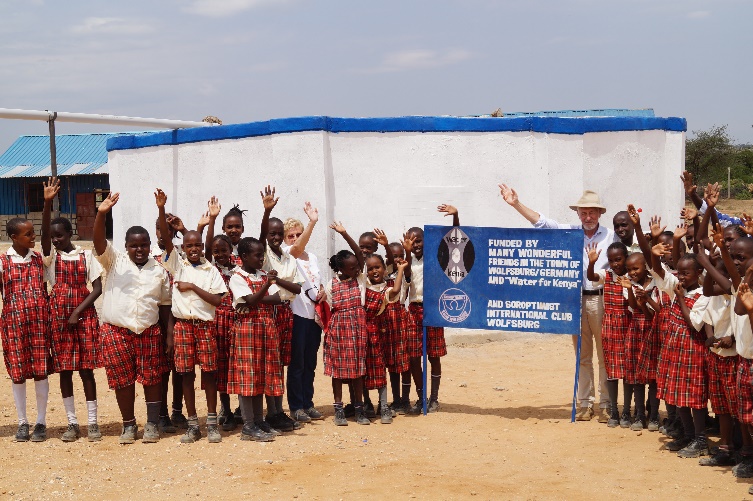 